Конспект  занятия по дополнительному образованию для детей старшего дошкольного возраста«КАРУСЕЛЬ БЕЗОПАСНОСТИ»Тема  «Правила поведения зимой»Воспитатель Селезнева Е.А.Цель: создание условий для расширения представлений детей о сезонных изменениях в природе и безопасном поведении зимой. Задачи:Образовательные:уточнить сезонные изменения в природе; закрепить знания детей о правилах безопасного поведения на улице зимой; совершенствовать умение высказывать предположения и делать выводы; совершенствовать двигательные умения и навыки.Развивающие:развивать мышление, связную речь, внимание, память, восприятие, творческое воображение, наблюдательность.Воспитательные:воспитывать у детей безопасное поведение, уважительное отношение друг к другу, чувство доброжелательности, отзывчивости.Интеграция образовательных областей: «Познавательное развитие», «Речевое развитие», «Социально-коммуникативное развитие», «Художественно-эстетическое развитие», «Физическое развитие».Материалы и оборудование: раскраски по количеству детей, цветные карандаши, клей, ватман.Предварительная работа: рассматривание картин и иллюстраций о зиме, чтение художественной литературы, загадывание загадок, наблюдения за изменениями природы зимой, просмотр мультфильмов и презентаций о зиме.Словарная работа: снегопад, метель, вьюга, иней.Ход НОД:I Вводная часть:Воспитатель звенит колокольчиком и произносит: «Колокольчик мой дружок, собери детей в кружок!» (дети встают в круг).Воспитатель:Если каждый улыбнется,Утро доброе начнется!Ребята, отгадайте загадку:С неба хлопья полетели…Шубы белые наделиИ дороги, и дома.Начинается …Дети: зима!II Основная часть:Воспитатель: правильно, сейчас на улице зима, а какая она, опишите ее, пожалуйста.Дети: белоснежная, красивая, холодная, нарядная, волшебная, чудесная.Воспитатель: как светит солнце зимой? Дети: светит, но не греет. День становится короче, ночь – длиннее.Воспитатель: ребята, какие изменения происходят с деревьями?Дети: деревья стоят без листьев, в морозную погоду они покрываются инеем.Воспитатель: когда снежинки с неба падают тихо, это явление как называется? Дети: снегопад.Воспитатель: как называется сильный зимний ветер?Дети: вьюга, метель.Воспитатель: давайте поиграем в игру «Зимние слова».Проводится дидактическая игра «Зимние слова»Цель: развивать логическое мышление, внимание, память, речь.Воспитатель: ребята, я буду называть слова, а вы хлопайте в ладоши, если услышите слова, связанные с зимой и молчите, если не связаны.Используются слова для игры - снежинка, санки, листопад, трава, сосулька, снеговик, ручьи, сугробы, лыжи, ромашки, рукавички, санки, панама, коньки.Воспитатель: Молодцы, все были внимательны.Воспитатель: а теперь поиграем в игру «Хорошо – плохо».Проводится дидактическая игра «Хорошо - плохо»Цель: расширить кругозор детей, научить их анализировать и синтезировать, формировать основы логического анализа окружающей действительности.- Зимой выпал снег – это хорошо или плохо? (ответы детей)- Но вот намело много снега и образовались большие глубокие сугробы. Это хорошо или плохо? (ответы детей)- А мы возьмём лыжи и поедем по сугробам. Это хорошо или плохо? (ответы детей)- На дороге, когда много снега, снегоуборочные машины не всегда справляются со снегопадом и образуются заторы. Это хорошо или плохо? (ответы детей)- А когда снег – хорошо? (Можно играть в снежки кататься на санках …)- Но очень часто зимой под снегом может быть и лёд. Лёд – хорошо или плохо?Когда лёд – хорошо? (Можно кататься на коньках, играть в хоккей, ходить на зимнюю рыбалку.)- А когда лёд – плохо? (Можно поскользнуться и упасть, можно провалиться под лёд на реке.)Воспитатель: Молодцы! Вы всё правильно сказали. Но чтобы с вами не случилось несчастье, нужно соблюдать правила безопасности во время гололёда:- необходимо смотреть под ноги. Обходить замёрзшие лужи, склоны, лестницы.- не торопиться, не бежать. Особенно через проезжую часть, т.к. машина на скользкой дороге не может остановиться сразу.- двигаться по льду нужно осторожно, наступая на всю подошву.Ребята, представьте мы пришли к озеру, оно замёрзло. Можно нам пройтись по льду?Дети: Нельзя, лёд может быть тонким и можно провалиться.Воспитатель: правильно, нельзя ходить и кататься по замёрзшим речкам и озёрам и проверять прочность льда ударом ноги. И те, кто ходит по льду подают плохой пример другим. А кататься на коньках нужно только на катке.Воспитатель: Ребята, а сейчас мы покажем, как можно отдыхать зимой.Проводится физкультминутка «Зима»За окном у нас зима.              (Разводят руки в стороны.)Стали белыми дома.              (Складывают руки над головой в виде крыши.)Снег на улице идёт,               (Поднимают и опускают медленно руки.)Дворник улицы метёт.           (Покачивают опущенными руками влево – вправо)Мы катаемся на санках,         (Приседают, руки вытягивают перед собой.)Пишем на катке круги,           (Убирают руки за спину, поворачиваются кругом.)Ловко бегаем на лыжах,         (Выполняют движения руками, как при ходьбе на лыжах)И играем мы в снежки.           (Имитируют метание)Воспитатель: Скажите,  в чем лучше лепить снежки и почему? (ответы детей) Воспитатель: Ребята, а можно снег брать в рот? (ответы детей)Воспитатель: Давайте вспомним правила игры в снежки:- нельзя целиться в голову и лицо.- кидаться обледенелыми снежками и кусками льда, т.к. можно получить травму.Воспитатель: ребята, какие существуют правила катания с горки?- скатился с горки – сразу же отбегай в сторону.- заходить на горку сбоку, где не катаются.- не врезаться в другие санки и в людей, можно столкнуться и получить травму.- нельзя кататься с горки рядом с  дорогой, попадёшь под машину.Воспитатель: дети, зимой опасности нас могут подстерегать везде не только под ногами, но и наверху, над головой. Давайте поищем и найдём эти опасности (дети находят сосульки).Почему же они такие опасные?Дети: они могут упасть на голову и поранить.Воспитатель: посмотрите, какие они красивые, блестящие, как леденцы. Так и хочется их лизнуть. Нельзя? А почему?Дети: Они холодные и грязные, можно заболеть.Воспитатель: ребята! Мы с вами сегодня говорили о безопасности во время зимних прогулок. О том, что такие весёлые зимние забавы могут приносить не только радость, но и огорчения. А если с вами случилась беда, или вы увидели, что в беду попал другой человек, что нужно сделать?Дети: позвать на помощь.Воспитатель: правильно!III Заключительная часть:Воспитатель:  Ребята, а сейчас я вам раздам раскраски. Мы с вами сделаем коллаж «Безопасность зимой».Дети: давайте! (садятся за столы).Воспитатель: Возьмите карандаши, начинаем раскрашивать.Молодцы! А теперь повесим наш коллаж в приемной комнате. А вечером вы расскажите своим родителям о безопасном поведении в зимнее время.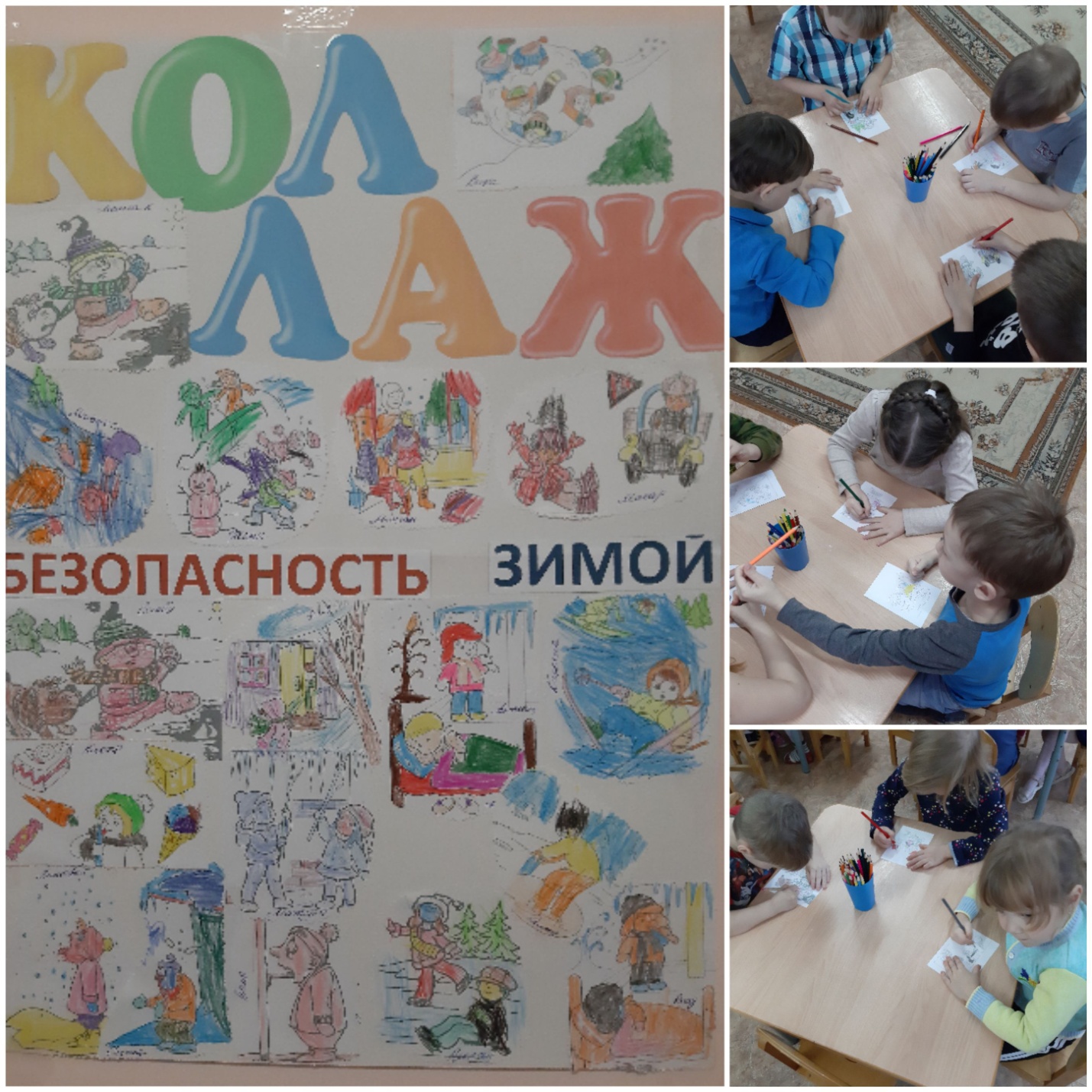 